ΜΕΝΟΥΜΕ ΣΠΙΤΙ***ΑΚΟΛΟΥΘΟΥΜΕ ΤΙΣ ΟΔΗΓΙΕΣ ΤΩΝ ΓΙΑΤΡΩΝ****ΠΡΟΣΤΑΤΕΥΟΥΜΕ ΤΟΥΣ ΕΑΥΤΟΥΣ ΜΑΣ ΚΑΙ ΤΟΥΣ ΓΥΡΩ ΜΑΣ*********Γ’ ΕΠΑΛΨΥΞΗ ΚΛΙΜΑΤΙΣΜΟΣΕΡΩΤΗΣΕΙΣ ΑΝΑΚΕΦΑΛΑΙΩΣΗΣ ΚΕΦ.10Τι εννοούμε με τον ψυχρομετρία;  Σελ.  275Που πρέπει να κυμαίνεται η ποσότητα των υδρατμών στον αέρα και από τι εξαρτάται το εύρος των τιμών των υδρατμών; σελ 275Τι μας εξασφαλίζει η χρήση του ψυχρομετρικού χάρτη; σελ 276Πως ορίζεται η υγρασία στη μάζα του αέρα και από τι εξαρτάται η ποσότητα που μπορεί να συγκρατήσει ο αέρας στη μάζα του ; σελ 276Ποιοι είναι οι ψυχρομετρικοί όροι υγρασίας; ( ονομασία, συμβολισμός, ορισμός, μονάδες) σελ 276-278Ποιοι είναι οι ψυχρομετρικού όροι της θερμοκρασίας;  ( ονομασία, συμβολισμός, ορισμός, μονάδες) σελ278-279Πως ορίζονται , με βάση την ψυχρομετρία , η αισθητή και η λανθάνουσα θερμότητα; Αναφέρατε παραδείγματα. Σελ 280Ποιο μέγεθος προκύπτει  από το άθροισμα της αισθητής και λανθάνουσας θερμότητας; Σελ 280-281Τι μας βοηθάει να κατανοήσουμε η χρήση του ψυχρομετρικού χάρτη; Σελ.281Ποιους στόχους  έχει η διαδικασία του κλιματισμού και πως πετυχαίνονται αυτοί; Σελ 281Αναγνωρίστε  τα βασικά στοιχεία διάταξης στον παρακάτω ψυχρομετρικό χάρτη. Με ποια όργανα γίνεται η μέτρηση των ψυχρομετρικών όρων; Σελ 288-290Γιατί είναι απαραίτητη η θέρμανση με ύγρανση και πως επιτυγχάνεται; Σελ294Πως πραγματοποιείται ο έλεγχος της υγρασίας που προστίθεται στον αέρα;σελ 294 Που βρίσκεται ο υγραντήρας και που ο υγροστάτης  σελ 294Σχεδιάστε το ψυχρομετρικό διάγραμμα της θέρμανσης με ύγρανση  ;σελ.  295Πως πραγματοποιείται η θέρμανση χωρίς ύγρανση; Τι ισχύει για τη μεταβολή του λόγου υγρασίας; Σελ 295Ποια ψυχρομετρικά στοιχεία διατηρούνται σταθερά κατά την θέρμανση αέρα χωρίς ύγρανση ; σελ   295Ποια ψυχρομετρικά στοιχεία αυξάνονται κατά την θέρμανση αέρα χωρίς ύγρανση ;σελ.295Πως απεικονίζεται η θέρμανση του αέρα χωρίς ύγρανση στο ψυχρομετρικό διάγραμμα; Σελ 296Περιγράψτε τη διαδικασία ψύξης του αέρα με αφύγρανση. Σελ.296Πως παριστάνεται γραφικά στο ψυχρομετρικό διάγραμμα η φάση της ψύξης, υγροποίησης και αποβολής της λανθάνουσας θερμότητας κατά την διαδικασία της ψύξης αέρα με αφύγρανση;  σελ.296-297Γιατί η ψύξη με αφύγρανση είναι μια διαδικασία θεωρητική; Σελ. 297 Πως παριστάνεται γραφικά μια πραγματική μεταβολή ψύξης αέρα με αφύγρανση ; Περιγράψτε κάθε σημείο του διαγράμματος αναφλεροντας την μεταβολή η οποία πραγματοποιείται . σελ.297-298Ποιες άλλες θεωρητικές μεταβολές  υπάρχουν; Σελ 298Τι γνωρίζεται για την κοινή ψυχρομετρική μεταβολή στον κλιματισμό την αδιαβατική ανάμειξη δυο ρευμάτων αέρα; Ποια είναι  η γραφική της απεικόνιση στον ψυχρομετρικό χάρτη;  Σελ.  298-299Μελετήστε και επιλύστε με τη βοήθεια του ψυχρομετρικού χάρτη τις ερωτήσεις δραστηριότητες του βιβλίου στην σελίδα 301ΜΕΝΟΥΜΕ ΣΠΙΤΙ***ΑΚΟΛΟΥΘΟΥΜΕ ΤΙΣ ΟΔΗΓΙΕΣ ΤΩΝ ΓΙΑΤΡΩΝ****ΠΡΟΣΤΑΤΕΥΟΥΜΕ ΤΟΥΣ ΕΑΥΤΟΥΣ ΜΑΣ ΚΑΙ ΤΟΥΣ ΓΥΡΩ ΜΑΣ*********Ψυχρομετρικός χάρτης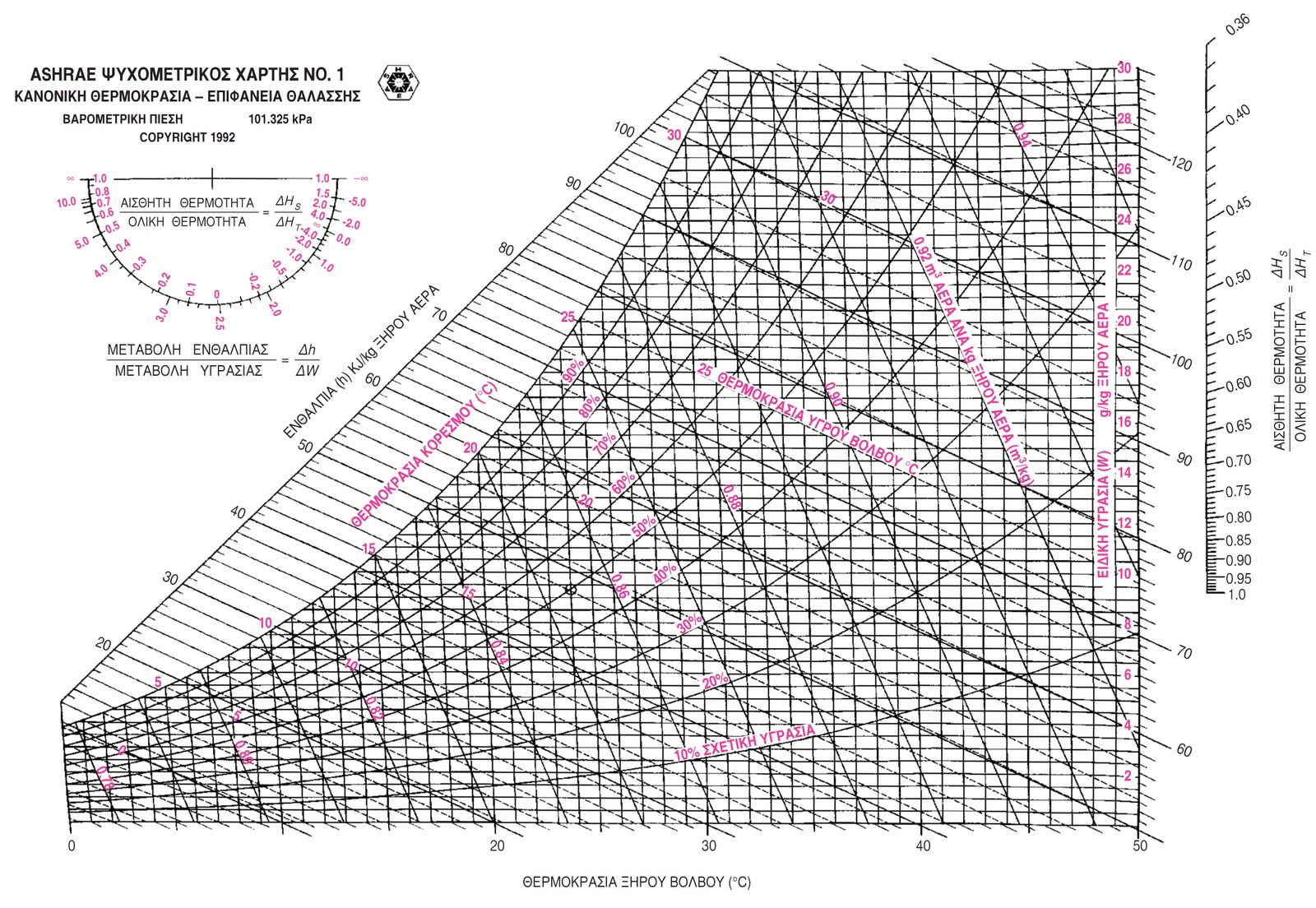 